    (alexandre 0643629547  Loic 0682888066  chloe 0629460825   julien 0661376832)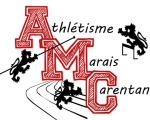 CONVOCATION CHAMPIONNAT DE LA MANCHE DE CROSS – DIMANCHE 13 JANVIER A LA GLACERIE -pour le déplacement, rendez-vous 9h50, départ 10h00 précis,  parking citroën à ST HILAIRE PETIT-VILLE

-possibilité de nous rejoindre  sur place (prévenir),  mais suffisamment tôt  pour te trouver  à la tente  à l'heure !Si tu n’as pas de chaussures à pointes, le club peut en prêter ou demandes à ton collège.-benjamines, 12h00, 2000m, RV 11h00 à la tente avec chloe CHARDINNE6 benjamines ( pour l'instant 1 équipe): eva BOETTE - eloise LE BRISOIS - morine POUPPEVILLE -solveig BLOTIN – maelys TOURAINNE – tess LEBARBANCHON-minimes filles , 12h20, 2000m, (R.V. à 11h20 à la tente avec alexandre DESDEVISES ): 7 filles ( 1 équipes) : laura JAMES - clara MEISSIREL -  celeste POUPPEVILLE - -zoe ORLANDI – marie CORDONNIER – elise ORLANDI -  romane TARDIF ( si besoin) -minimes garçons, course à 13h20, 3100m  (R.V. à 12h20 à la tente avec  arnaud MONTIGNY): 2 garçons :  lucas GODEFROY -  renaud MONTIGNY .-en cadettes , course à 13h20, 3100m  (R.V. à 12h20 à la tente avec  arnaud MONTIGNY3 filles : - solene MOULIN -  ines FRANCOISE - clare LEBOULLENGER -.-en cadets , course à 13h50, 3700m (R.V. à 12h50 à la tente avec  julien MARIE) :-6 garçons ( soit une équipe espèrons-le) :  arthur DETRIGNE - adrien ROSE -  theo BROTELANDE - theo FOLLIOT -  bastien LEVILLAIN  - sean MULOT .-en juniors filles , course à à 13h50, 3700m (R.V. à 12h50 à la tente avec  loic POISSON)3 filles (dommage il manquera 1 fille pour 1 équipe !) :  ambre CARRE - jade GODEFROY -  charlotte LEPLONT.-cross long  femmes  14h20, 7000m : - capucine NEEL- cross long hommes, 15h20, 9200m : Seniors :  thomas BANSE - alexandre DESDEVISES – fabien MARCHAND -  julien MARIE –arnaud MONTIGNY  Vétérans :   jean francois CARRE - fabrice GODEFROY.Plus de renseignements sur site du club : http://carentanlesmarais.athle.com/